   St. Pius X Women’s Society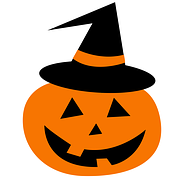 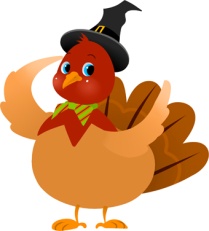 				October/November, 2020 NewsletterHi Everyone:Bet you thought we forgot all about you this month.  Never!Just waiting on lots of ideas and news to break and be ableto share it all with you.The word was officially announced on November 2nd.  We arehaving a Christmas Fair.  It’s different from anything we’ve ever done.  Drum roll please!!!!  WELCOME THE ONE AND ONLY… “Unfair” Christmas Fair”.  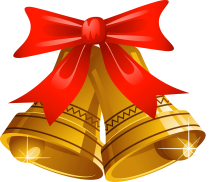 What we need you all to do is to talk it up to your friends.  We need scratch tickets or donations to buy them.  Donations and tickets must be sent to Sue Eastman either at her home address or in care of parish office.  If you are making a donation for the Christmas Fair mark your check for that purpose.  If you are making a donation forscratch tickets, mark the envelope and check for that purpose.All surrounding parishes have been notified.  Watch the rolling sign at the Regional High School on Station Avenue for our ad.The parish office posted the flyer on front page of their website and sent it email to 1100 parishioners.  They also sent it to 1690parishioners bulk mail.  We need all hands on deck for this endeavor.  You ladies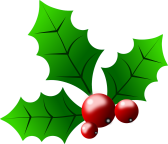 are all tireless workers for this parish.  Let’s put this one over the topand give Father Paul a Christmas surprise he won’t soon forget .   ROSARY PROJECT:  Ginny Lewis worked tirelessly to get 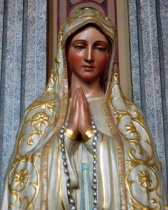 this project done.  If you go to the first page of our parish website scroll down, you will find a button to click on.  You will hear Ginny, Madeline, Barbara and Deacon Bill reciting the Rosary and you can join along.Membership News  We have thus far registered 60 members from last year.We encourage you to consider registering if you have yet to do so.  We are still registering members through November.   We had our membership raffle for those who registered throughNovember 4th.  Carolyn Barnes drew the names during our monthly BoardMeeting.  The three Stop and Shop $25.00 gift certificates were donated byanonymous member.And the winners are:  Anne Strange, Carolyn Barnes and Sally Kilgallon.Congratulations to all our winners!Spiritual Grandmothers for First Communion Class   Mary Petruzzi and Barbara Finnerty are working on this project.  We are waiting on the ReligiousEd Department to get the permission from the parents.  Once it has been obtained, we will send out memo seeing who would like to participate.WHAT’S HAPPENIN’!!Special Wedding Anniversaries:  Cindy and Paul Guerin celebrated their50th wedding anniversary in May.  Belated Congratulations!  Barbara and Ted Midura celebrated their 49th Wedding Anniversary in October.  Congratulations.Birthday Babies    Who can we sing Happy Birthday to in the comingMonths?November:Marilyn O’Neill   	         1		Sue Eastman                    3Father Paul                      9      Big one 70thJenny Anastasio	         14Cindy Guerin	         17Elizabeth Breton             17Elizabeth Lynch               25Betty Ann Janek	         27Diane Mickle	         28Wilma Pappalardo         29DecemberLillian Serio                      1Mary Joyce	                     1Anne Cook	                    12Karen McCarthy             16Kathleen Snow               20Carolyn Weeks               25Carol Bogdan                 29Jacquie Christensen      30We are sorry but we missed the deadline for the wonderful pumpkin saleat Taylor Bray Farm.  However, they are still selling the 2021 Calendarswith photos captured by all the volunteers and visitors.Sweet Treats for Valentine’s Day   We are thinking about a Bake Sale afterthe first of the year.  We are asking anyone who is interested in baking forthis possible event or make candy to contact either Sue Eastman or The Boopness.  HONOR GUARDS?During this time of the Pandemic, due to concerns for our members,the parish is not permitting Honor Guards for deceased members. In Remembrance:   Edith Mazzarini passed away on 9/30/20.   Our condolences are extended to her family.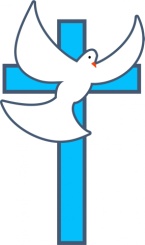  Nina Griffin’s sister Nicola passed away 10/16/20 and ten days laterShe  lost her brother-in-law.  Nina wishes to thank all our members for their kind words, cards and out pouring of love and sympathy during this sad time.  Our sympathies also go to Louise Carbone on the death of her sister, Cesile.So everyone, that’s the news for this time.  Please stay safe.  EnjoyThanksgiving!  Don’t gobble till you wobble.  We’ll see you in December.God bless you all and God bless and protect our country!Your Publicity Gals,The Boopster and Amazing AnnettePS.  Good News as of 11/9   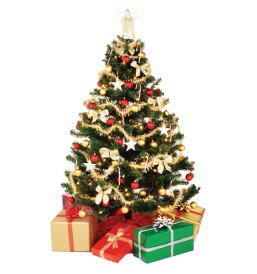                    “Unfair” Christmas Fair Total is….$5960.00